Hifza 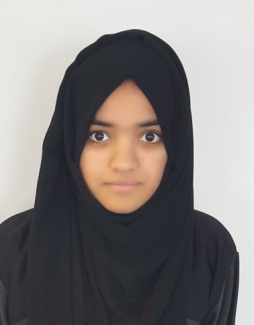 C/o- +971505891826|D.O.B 12.01.1997Email: hifza.344660@2freemail.com As an ambitious individual with 3 years of sales experience I am often recognized for my commitment, motivation and customer interaction. Handling multiple tasks on daily basis competently and progressively under pressure.Data Analysis Research and ReportingInfluencing and NegotiationTeam work and FlexibilityInitiative and Problem SolvingSound knowledge Ms Office Excellent Communication SkillCustomer ServiceExperienceSales ExecutiveJacob Sardini - January2016 – Present Responsible for doing as much as sale possible, making customer aware of our products quality and provide further assistance if required Cultivated relationships with clients and maximized business opportunities. Prepare, present and follow up with customers on quotations. Focused on maximizing the customers shopping experience. Keeping the record of sales Handling customer payments, refunds, complaints, compliments, etcOpen and close cash registers, performing tasks such as counting money, separating charge slips, coupons, and vouchers, balancing cash drawers, and making depositsMaintain knowledge of current sales and promotions, policies regarding payment and exchangesPromoterYoung Entrepreneur’s Competition, Dubai, UAE - March 2013, April2016Responsible for Organizing the stall and sale of Pakistani consumer goods. Maintaining records of sales & profit, managing stock availability and preparing invoicesEmirates Vision Events Management – 2015Responsible for selling the tickets and allocation of seats and keeping the track of sales.Establishing, maintaining and developing relationships with vulnerable people. Covering reception and greeting visitors mentoring and training new volunteersGitex – 2014	Providing information to customers about the product and advice if required Making sure sales runs smoothly. Providing product satisfaction to the customer and keeping record of sales  Americano -2016Sampling products, explaining the customer about the price range and product availability and its offers, Influencing customer to purchase the productCanadian Beef -2016Sampling products, explaining the customer about the price range and product availability and its offers, Influencing customer to purchase the productEducation and qualificationThe central school - 2016CBSE – Intermediate New Indian Model School - 2014CBSE – MetricPersonal profile Nationality: Pakistan Visa Status: Residential father’s sponsorshipResidence location: DubaiLanguages: English, Urdu